India New Zealand PeruMexico Greece Turkey PassportButtonPressDoorbellHarborHelmet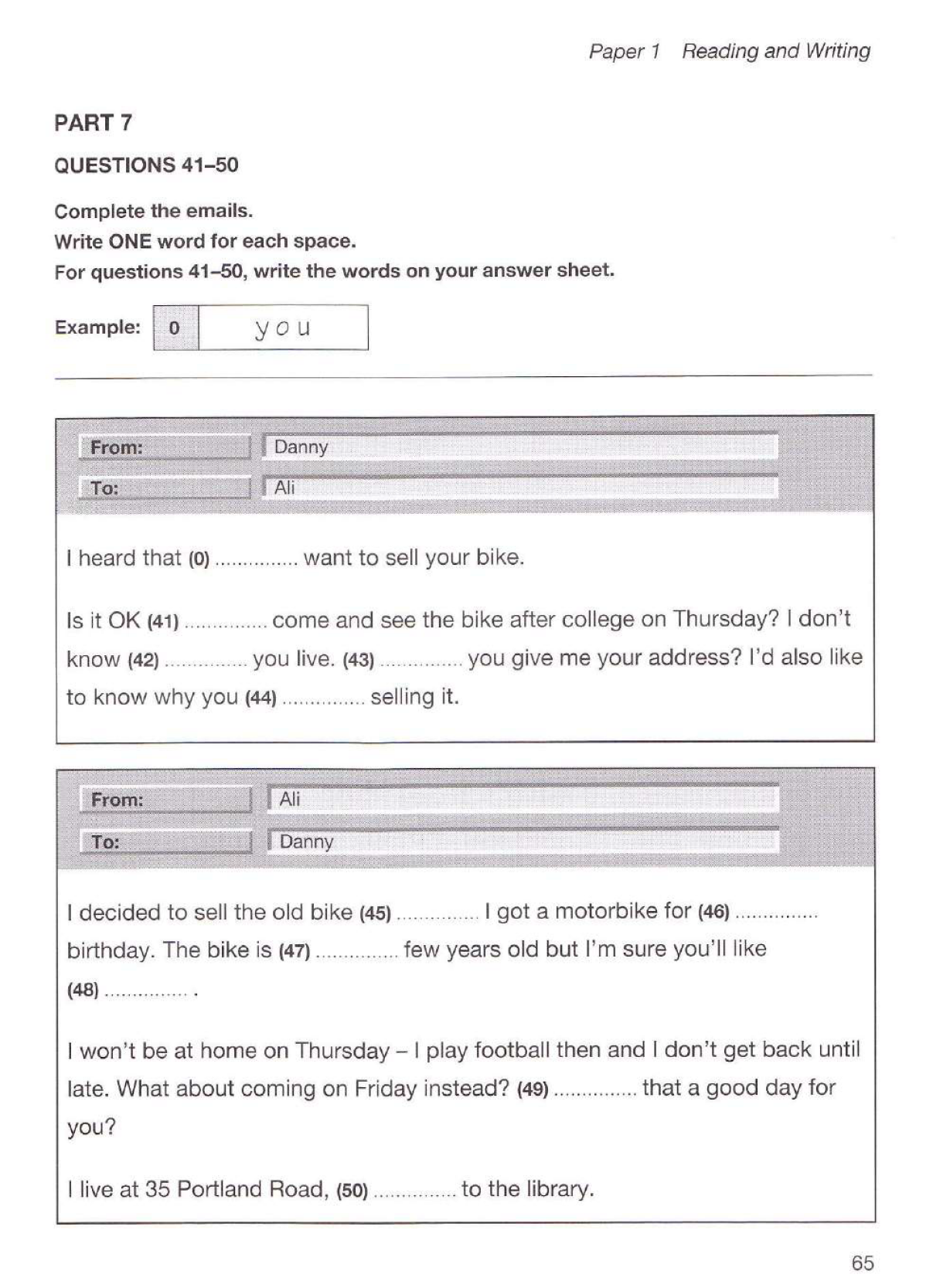 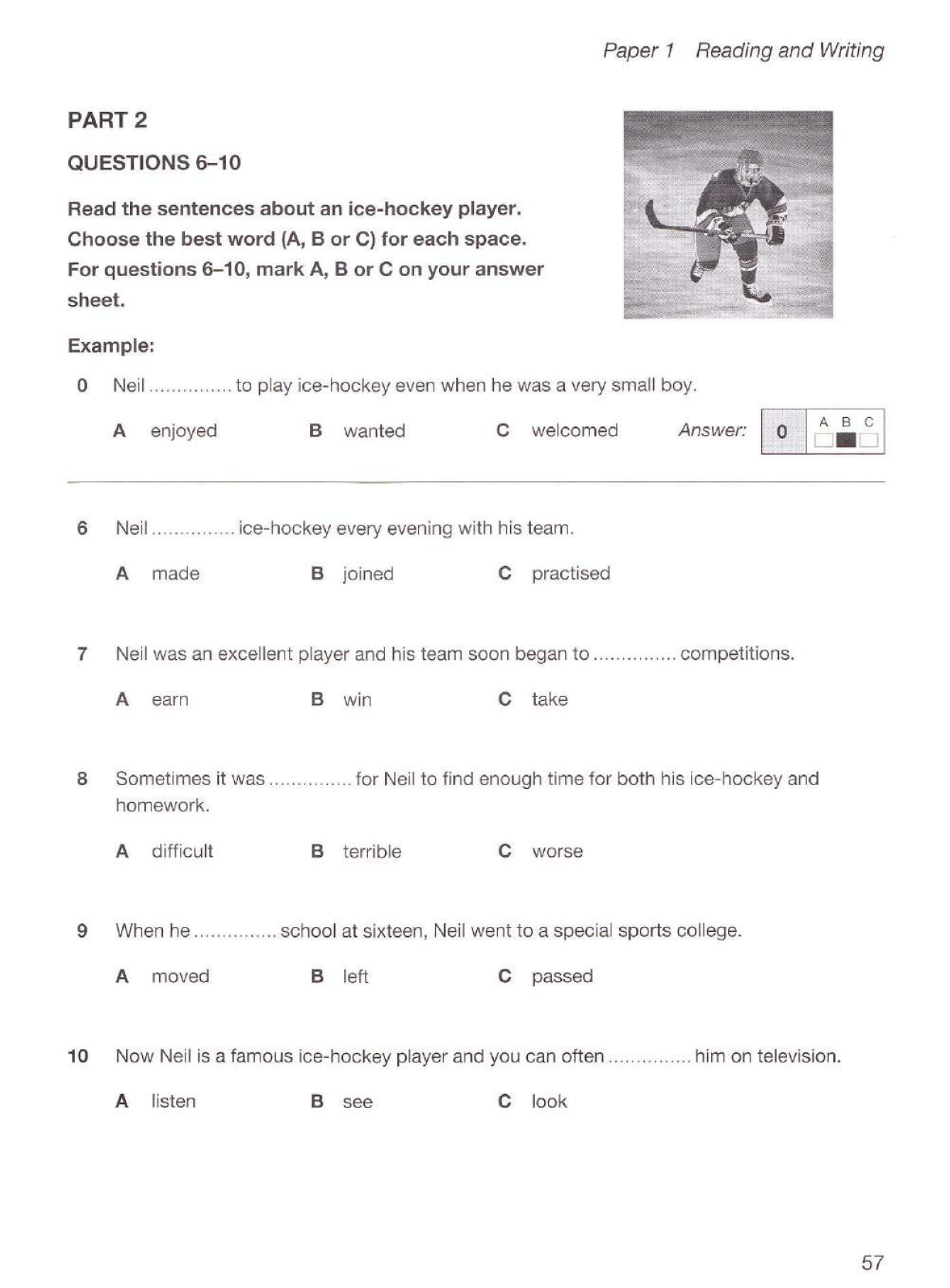 